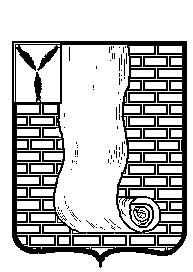  АДМИНИСТРАЦИЯКРАСНОАРМЕЙСКОГО МУНИЦИПАЛЬНОГО РАЙОНА САРАТОВСКОЙ ОБЛАСТИПОСТАНОВЛЕНИЕО внесении изменений в муниципальную программу «Обеспечение первичных мер пожарной безопасности Красноармейского муниципального района на 2018-2020 годы»В соответствии со статьей 179 Бюджетного кодекса Российской Федерации, Федеральным законом от 06.10.2003 года № 131-ФЗ «Об общих принципах организации местного самоуправления в Российской Федерации», Уставом Красноармейского муниципального района, администрация Красноармейского муниципального района ПОСТАНОВЛЯЕТ:          1. Внести в муниципальную программу «Обеспечение первичных мер пожарной безопасности Красноармейского муниципального района на 2018-2020 годы», утвержденной Постановлением администрации Красноармейского муниципального района от 22.11.2017 г. № 859 (с изменениями от 01.02.2018 № 62, от 08.05.2018 г. № 239, от 14.03.2019 г. №344 от11.02.2020 №80) следующие изменения:           - строку «Объем и источники финансирования Программы» паспорта муниципальной программы «Обеспечение первичных мер пожарной безопасности Красноармейского муниципального района на 2018-2020 годы» изложить в новой редакции:И.о. главы Красноармейскогомуниципального района                                                                         А.И. ЗотовПриложение к постановлению администрации Красноармейскогомуниципального района от 06.11.2020г.  №  646
МУНИЦИПАЛЬНАЯ   ПРОГРАММА «ОБЕСПЕЧЕНИЕ ПЕРВИЧНЫХ МЕР ПОЖАРНОЙ БЕЗОПАСНОСТИ КРАСНОАРМЕЙСКОГО МУНИЦИПАЛЬНОГО РАЙОНА НА 2018-2020 ГОДЫ»Паспортмуниципальной программы «Обеспечение первичных мер пожарной безопасности Красноармейского муниципального района на 2018-2020 годы»1. Содержание проблемы и обоснование необходимости ее решения программными методамиНа 1 января 2017 года на территории Красноармейского муниципального района возникают пожары и связанные с ними чрезвычайные ситуации, а также их последствия являются важными факторами, негативно влияющими на состояние экономики и дестабилизирующими социально-экономическую обстановку в области в целом.Анализ пожаров, произошедших на территории района за период 2017 года  количество пожаров и ущерб от них остались значительными. За указанный период в районе произошло 27 пожаров, на которых погибли 1 человек; материальный ущерб от пожаров составил более 18 млн. рублей.Полномочие по обеспечению первичных мер пожарной безопасности реализуется муниципальными образованиями, входящими в состав муниципального района с начала 2006г. в соответствии с законами Саратовской области от 28 ноября 2005 года N 108-ЗСО «О порядке решения опросов местного значения органами местного самоуправления вновь образованных поселений Саратовской области в 2006 году», от 02 октября 2006 года №88-ЗСО, «О порядке решения вопросов местного значения поселений на территории Саратовской области в 2007 году», от 1 октября 2007 года N 196-ЗСО «О порядке решения вопросов местного значения поселений на территории Саратовской области в 2008 году»На данном этапе реализации реформы местного самоуправления, согласно перечисленных выше законов Саратовской области формирование, утверждение, исполнение бюджета поселения и контроль за исполнением данного бюджета не относится  к вопросам местного значения, решаемым органами местного самоуправления вновь образованных поселений на территории Саратовской области. Финансирование деятельности поселений осуществляется по смете из муниципального района.Обеспечение первичных мер пожарной безопасности предполагает:Создание условий для организации добровольной пожарной охраны, а также для участия граждан в обеспечении первичных мер пожарной безопасности в иных формах (ст.19 Федерального закона от 21.12.1994г. №69-ФЗ «О пожарной безопасности»);Создание в целях пожаротушения условий для забора в любое время года воды из источников наружного водоснабжения, расположенных в сельских населенных пунктах и на прилегающих к ним территориях (ст.19 Федерального закона от 21.12.1994г. №69-ФЗ «О пожарной безопасности»);Оснащение территорий общего пользования первичными средствами тушения пожаров и противопожарным инвентарем (ст.19 Федерального закона от 21.12.1994г. №69-ФЗ «О пожарной безопасности»);Организация и принятие мер по оповещению населения и подразделений Государственной противопожарной службы о пожаре (ст.19 Федерального закона от 21.12.1994г. №69-ФЗ «О пожарной безопасности»);Принятие мер по локализации пожара и спасению людей и имущества до прибытия подразделений Государственной противопожарной службы (ст.19 Федерального закона от 21.12.1994г. №69-ФЗ «О пожарной безопасности»);Включение мероприятий по обеспечению пожарной безопасности в планы, схемы и программы развития территорий поселений и городских округов (ст.19 Федерального закона от 21.12.1994г. №69-ФЗ «О пожарной безопасности»);Оказание содействия органам государственной власти субъектов Российской Федерации в информировании населения о мерах пожарной безопасности, в том числе посредством организации и проведения собраний населения (ст.19 Федерального закона от 21.12.1994г. №69-ФЗ «О пожарной безопасности»);Установление особого противопожарного режима в случае повышения пожарной опасности (ст.19 Федерального закона от 21.12.1994г. №69-ФЗ «О пожарной безопасности»);Создание и организация деятельности муниципальной пожарной охраны (ст.11 Федерального закона от 21.12.1994г. №69-ФЗ «О пожарной безопасности»);Создание и организация деятельности добровольной пожарной охраны (ст.13 Федерального закона от 21.12.1994г. №69-ФЗ «О пожарной безопасности»); Разработка и реализация мер пожарной безопасности для населенных пунктов и территорий (ст.21 Федерального закона от 21.12.1994г. №69-ФЗ «О пожарной безопасности»);Проведение противопожарной пропаганды: через средства массовой информации, посредством издания и распространения специальной литературы и рекламной продукции, устройства тематических выставок, смотров, конференций;использования других, не запрещенных законодательством РФ форм информирования населения. (ст.25 Федерального закона от 21.12.1994г. №69-ФЗ «О пожарной безопасности»);Информирование население о принятых решениях по обеспечению пожарной безопасности (ст.25 Федерального закона от 21.12.1994г. №69-ФЗ «О пожарной безопасности»).Без достаточного финансирования полномочия по обеспечению первичных мер пожарной безопасности его реализация представляется крайне затруднительной и неэффективной.Только целевой программный подход позволит решить задачи по обеспечению пожарной безопасности, снизить количество пожаров, показатели гибели, травмирования людей, материальный ущерб от пожаров.Разработка и принятие районной целевой программы «Обеспечение первичных мер пожарной безопасности на 2018-2020 годы» позволят поэтапно решать обозначенные вопросы.2. Цели и задачи Программы.Основными целями Программы являются: оптимизация системы защиты жизни и здоровья населения района от пожаров и их последствий путем качественного материального обеспечения полномочия по обеспечению первичных мер пожарной безопасности;повышение эффективности действий добровольных противопожарных формирований;повышение эффективности проводимой противопожарной пропаганды с населением района;создание подразделений муниципальной пожарной охраны в муниципальных образованиях, в том числе инструкторов пожарной профилактики;сокращение времени реагирования, путем привлечения населения и персонала предприятий муниципальных образований для создания добровольных противопожарных формирований в каждом населенном пункте, находящемся в отдалении от места расположения ближайшего пожарного депо.Для достижения поставленных целей необходимо решение следующих задач:обеспечение необходимых условий для реализации полномочия по обеспечению первичных мер пожарной безопасности;создание условий для организации добровольной пожарной охраны, муниципальной пожарной охраны а также для участия граждан в обеспечении первичных мер пожарной безопасности;обустройство в каждом населенном пункте существующих и строительство новых мест водозабора для противопожарные нужды;обучение населения мерам пожарной безопасности и действиям при пожарах.Необходимым условием для успешной реализации противопожарных мероприятий в населенных пунктах, на предприятиях и в организациях, жилом секторе является пропаганда противопожарных знаний среди населения в соответствии с Федеральным законом от 21 декабря 1994 года № 69-ФЗ "О пожарной безопасности". Без целенаправленного финансирования размещение противопожарной информации в простой и доступной форме на улицах населенных пунктов, в местах массового пребывания людей, в том числе с использованием средств наружной рекламы, невозможно. Реализация Программы осуществляется с 2018 года по 2020 год.3. Перечень программных мероприятий.Реализация Программы осуществляется за счет средств  районного бюджета. Общий объем финансирования мероприятий Программы составляет 2,141 млн. руб. (прогнозно), в том числе по годам:4. Организация управления реализацией Программы и контроль за ходом   ее выполненияОрганизация управления реализацией Программы возлагается на администрацию Красноармейского муниципального района, которая осуществляет свои функции во взаимодействии с администрациями муниципальных образований, входящих в состав Красноармейского муниципального района.5. Оценка эффективности социально-экономических и экологических последствий реализации ПрограммыРеализация программных мероприятий позволит обеспечить снижение количества пожаров, показателей гибели и травматизма людей на пожарах, относительное сокращение материального ущерба от них, повысить мобильность и боеготовность противопожарных формирований.Создание условий для забора воды из источников наружного водоснабжения, создание подразделений муниципальной, добровольной пожарной охраны приведет к более эффективной и быстрой локализации пожара и спасению людей и имущества до прибытия подразделений Государственной противопожарной службыПроведение противопожарной пропаганды, в том числе и силами инструкторов пожарной профилактики приведет к повышению уровня правосознания населения в области пожарной безопасности.от06 ноября 2020г.№646от06 ноября 2020г.№646г. КрасноармейскОбъем и источники финансирования ПрограммыОбщий объем финансирования Программы за счет средств районного бюджета составляет    2,526 млн. рублей (прогнозно), в том числе по годам:2018 год – 936 тыс рублей;2019 год - 755 тыс рублей;2020 год - 835 тыс рублей;          - строку 12 раздела 3 («Обеспечение Запасом ГСМ») изложить в новой редакции:          - строку «Итого» раздела 3 («Перечень программных мероприятий») изложить в новой редакции:           2. Организационно - контрольному отделу администрации Красноармейского муниципального района опубликовать настоящее постановление путем размещения на официальном сайте администрации Красноармейского муниципального района в информационно -телекоммуникационной сети «Интернет».          3. Настоящее постановление вступает в силу со дня его официального опубликования (обнародования).Наименование ПрограммыРайоная целевая программа «Обеспечение первичных мер пожарной безопасности Красноармейского муниципального района на 2018-2020 годы»Основание для разработки Программыст.19 Федерального закона от 21.12.1994г. №69-ФЗ «О пожарной безопасности», п.6 ч.1 ст.17 Федерального закона от 16.10.2003г. №131-ФЗ «Об общих принципах организации местного самоуправления в Российской Федерации», ст. 5 Федерального закона от 6 мая 2011г. «О добровольной пожарной охране»Заказчик ПрограммыАдминистрация Красноармейского  муниципального района, администрации муниципальных образований, входящих в состав Красноармейского муниципального районаОсновные разработчики ПрограммыАдминистрация Красноармейского муниципального района, администрации муниципальных образований, входящих в состав Красноармейского муниципального районаЦели ПрограммыОсновными целями Программы являются:повышеник пожарной безопасности сооружений, защиты жилых домов и населения Красноармейского муниципального района, администрации муниципальных образований, входящий в состав Красноармейского муниципального района.Задачи Программыобеспечение необходимых условий для                                  реализации полномочия по обеспечению первичных мер пожарной безопасности;создание условий для организации добровольной пожарной охраны, муниципальной пожарной охраны а также для участия граждан в обеспечении первичных мер пожарной безопасности.Срок и этапы реализации Программы2018-2020 годыИсполнители основных мероприятий ПрограммыСтруктурные подразделения администрации муниципальных образований Красноармейского муниципального района (по согласованию).Объем и источники финансирования ПрограммыОбщий объем финансирования Программы за счет средств районного бюджета составляет    2,5261 млн. рублей (прогнозно), в том числе по годам:2018 год – 936 тыс рублей;2019 год - 755 тыс рублей;2020 год - 835 тыс рублей;Ожидаемые конечные результаты     реализации Программыснижение количества пожаров, гибели и травмирования людей при пожарах, достигаемое за счет качественного обеспечения органами местного самоуправления первичных мер пожарной безопасности;относительное сокращение материального ущерба от пожаров и чрезвычайных ситуаций; сокращения времени реагирования за счет создания добровольных пожарных формирований, подразделений муниципальной пожарной охраны.Система организации конроля за исполнением Програмы контроль за ходом реализации Программы осуществляет первый заместитель главы Красноармейского муниципального района№п/пНаименование мероприятийОбъем финансирования по годам (тыс. рублей)Объем финансирования по годам (тыс. рублей)Объем финансирования по годам (тыс. рублей)Объем финансирования по годам (тыс. рублей)201820192020ИтогоСоздание условий для забора воды из источников наружного водоснабжения:Оборудование подъездов с площадками (пирсами) с твердым покрытием для установки пожарных автомобилей и забора воды в любое время года, обеспечение соответствующими знаками504545140Оборудование водонапорных башен приспособлением для отбора воды пожарной техникой в любое время года, обеспечение соответствующими знаками20151550Проведение противопожарной пропаганды: Содержание инструкторов пожарной профилактики(2 инструктора профилактики со средней зарплатой – 4000 рублей)100100100300Через средства массовой информации105520Приобретение журналов противопожарных инструктажей и памяток населению на противопожарную тематику20202060Оформление современных уголков пожарной безопасности в зданиях администраций муниципальных образований20151045Проведение ежегодного конкурса «Безопасный дом»(почетные грамоты, ценные подарки, денежные премии)10101030Установка на территории населенных пунктов стендов, фотовитрин на противопожарную тематику10101030Принятие мер по локализации пожара и спасению людей и имущества до прибытия подразделений Государственной противопожарной службыОснащение пожарно-техническим вооружением подразделений добровольной пожарной охраны (мотопомпы, боевая одежда, средства связи)504040130Создание и организация деятельности муниципальной пожарной охраны250250300800Оснащение пожарно-техническим вооружением подразделений муниципальной пожарной охраны (боевая одежда, средства связи, средства мониторинга и видеофиксации пожарной обстановки)1862020226Обеспечение запасом ГСМ100115150365Обеспечение социальных гарантий работников и членов семей пожарных добровольной пожарной охраны505050150Мероприятия направленные на обеспечение оповещения населенияОрганизация и принятие мер по оповещению населения и подразделений Государственной противопожарной службы о пожаре:оборудование системами оповещения о пожаре505050150Информирование население о принятых решениях по обеспечению пожарной безопасности (опубликование муниципальных правовых актов)10101030Итого:9367558352,526